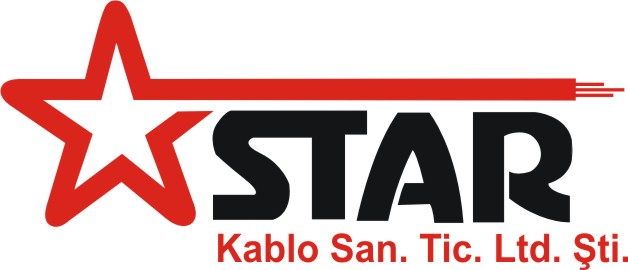 ÇEVRE POLİTİKASI"DOĞAYA SAYGI” ilkesinden hareketle bütün faaliyetlerimizin çevresel etkisini minimuma indirmeyi amaçlayan firmamızın yönetimi, çevreye zarar vermemek konusunda sürekli olarak dikkatli olacak ve doğal kaynakları korumanın yollarını arayacaktır.Kurduğumuz Çevre Yönetim Sistemini sürekli geliştirmek ve çevre kirliliğini önlemek amacıyla tüm çalışanlarımıza eğitim vermeyi, eğitimin sürekliliğini, yürürlükte bulunan çevreyle ilgili mevzuat ve idarî düzenlemelere, kendiliğinden tâbi olduğu diğer şartlara uymayı kabul ve taahhüt eder. ONAYGenel Müdür         ONAY TARİHİ :01.03.2013            